The purpose of the Agency Profile Questionnaire (APQ) is to assist the WILEAG Executive Director and On-Site assessors by providing a snapshot of your community and agency. Please take a moment to complete the APQ. Do not hesitate to contact me with any questions or concerns.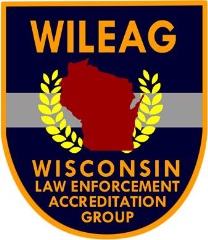 Sincerely, Katie WrightsmanWILEAG Executive Director Cell 262-563-3108Email executive.director@wileag.info AGENCY INFORMATIONAgency Name:			Agency Address:		Chief / Sheriff (CEO):		CEO Contact #:		CEO Email:			Accreditation Manager (AM):	AM Contact #:			AM Email:			Agency Size - Full time Employees: 	Total 		Sworn		Civilian Agency Size – Part time Employees:	Total 		Sworn 		Civilian COMMUNITY INFORMATION	Community Population:	Square Miles of Service Area:	Approximate Land Distribution of the Service Area:					Business / Commercial						Industrial							Residential							Residential Rental						Parks / Public Land						All Other							TOTAL			100%Does the population of your service area change seasonally?     If yes, explain:      FUNCTIONS PERFORMEDADMINISTRATIONPlease provide a copy of your agency organizational chart or a list / order of your organization’s functions (Word format would be sufficient). Task completed:      What is your agency’s total authorized budget for the most recent fiscal year? Does your agency have a written directive system? Does your agency have an electronic written directive (hyperlink) system? *Please list the standards that are not applicable to your agency or will be considered “wet ink”: MOCK ON-SITE ASSESSMENT TARGET DATE:ON-SITE ASSESSMENT TARGET DATE:  Function and Standard #Done by AgencyUnder Contract Other AgencyJoint Agreement (MOU)Not PerformedAuxiliary Personnel 2.8.1List Agency:List Agency:Recruitment 3.1.1Conducted by:List Agency:Annual Training 12.2.5Conducted by:List Agency:Vice / Drugs / Organized Crime 6.5.1List Agency:List Agency:Tactical Operations 13.1.3List Agency:List Agency:SCITPrisoner Transportation 7.1.1List Agency:List Agency:Interview Rooms 7.3.1List Agency:List Agency:Temporary Holding Facility 7.3.1List Agency:List Agency:Lock-Up Holding Facility 7.2.1List Agency:List Agency:Communications / Dispatch 9.1.1List Agency:WCCList Agency:Grievance Procedures Part-time and Non-Represented Employees 2.2.1List Agency:List Agency: